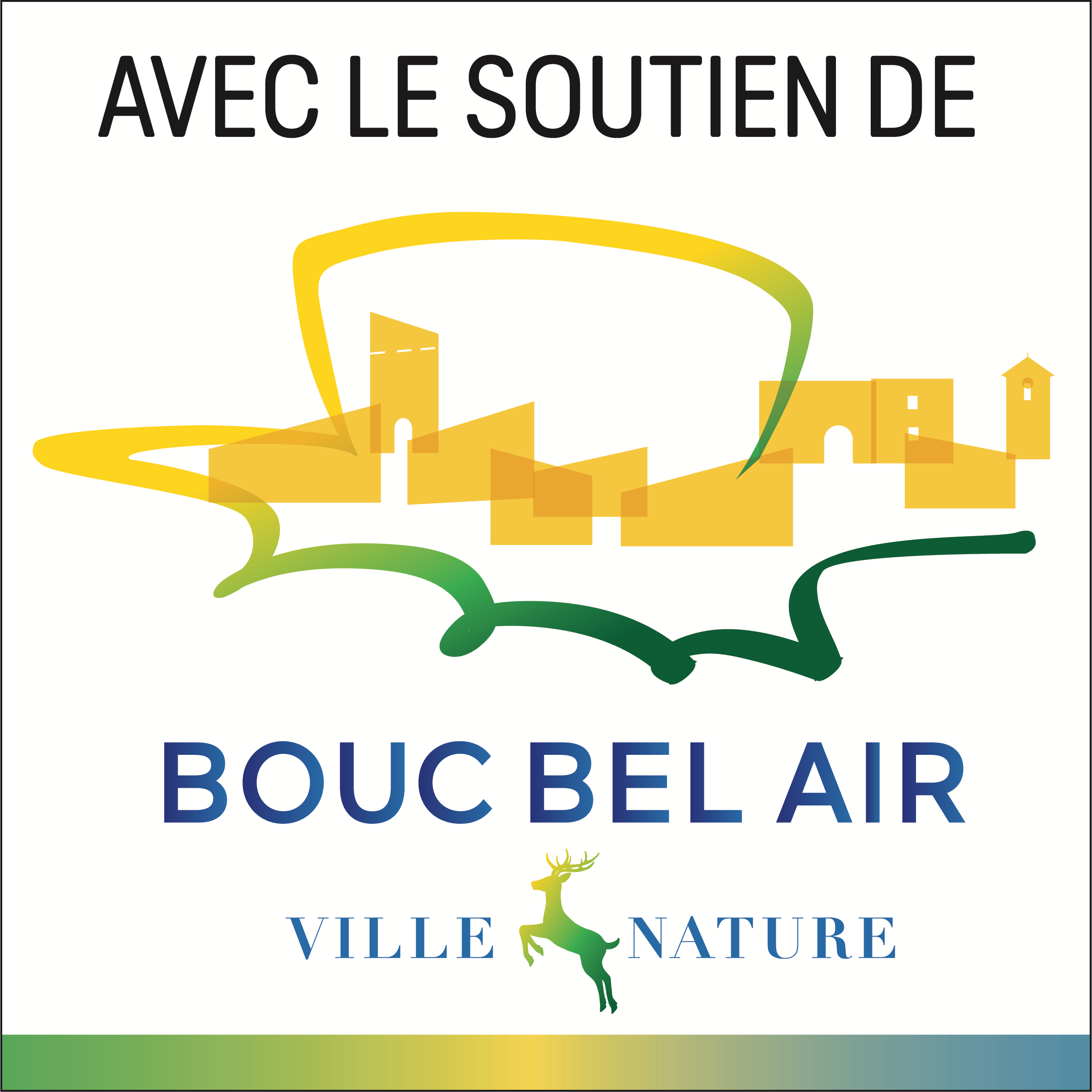 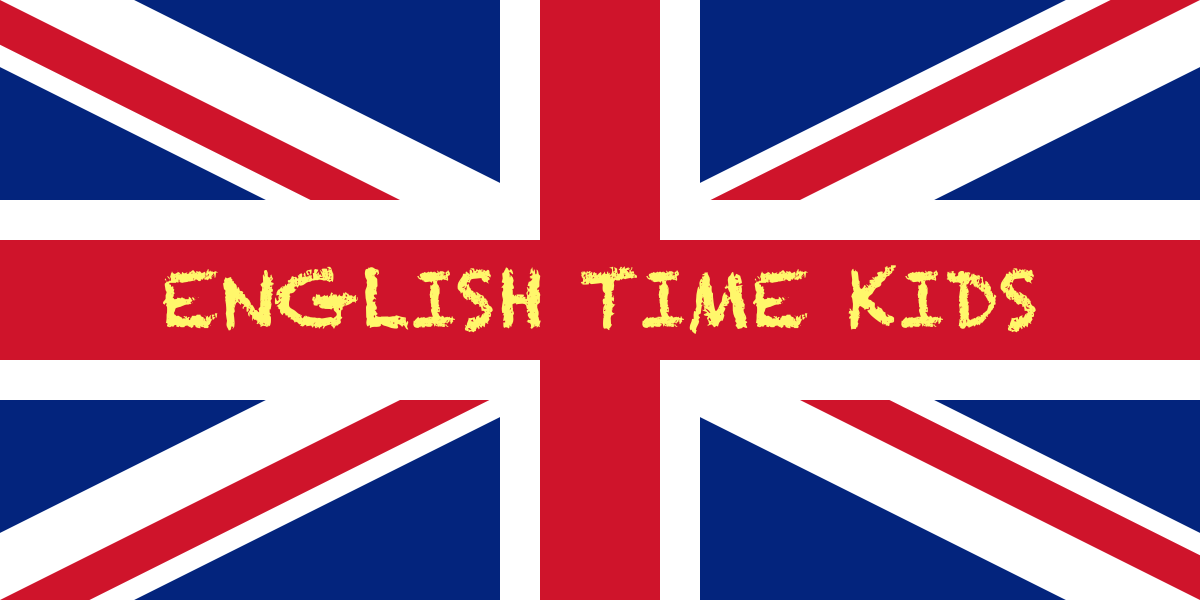                                Bulletin d’inscription STAGE                               Le 8, 11, 12, 13, et 15 Juillet 2022Nom / Prénom de l’enfant : ..............................................................          Age : ..................Adresse : ................................................................................................................................Nom de la mère : .....................................Téléphone : ……....................................................Nom du père : ......................................... Téléphone : …......................................................	.Mail : ......................................................................................................................................Personne à joindre en cas d’urgence : …….............................................................................Personnes autorisées à venir chercher l’enfant : ………..............................................Disposition que vous jugez utile de nous signaler (allergie, etc..) : ............... .....................J’autorise English Time Kids à utiliser les photos de mon enfant prises durant les cours uniquement à des fins de communication des prestations de l’association :         □ oui                           □ nonJe choisis le(s) stage(s) de mon enfant. Merci de cocher :Stage CP, CE1 et CE2Stage CM1, CM2 et 6e		 L’inscription ne sera validée qu’à réception du formulaire accompagné	 du règlement par chèque à l’adresse suivante :  Association English Time – 8 rue Jean Cocteau,13320, Bouc Bel Air                                        Fait à ...................................... le ...........................            Signature